………………………………….., dnia ……………PROTOKÓŁ ODBIORUw spr. nr rej. ZP/US-01/21Zadanie nr…….W dniu ………………………. strony potwierdzają wykonanie usługi zgodnie / niezgodnie ⃰ z umową nr……………..…⃰  ⃰Zamawiający dokonał odbioru przedmiotu umowy wymienionego w protokole.Uwagi………………………………………………………………………………………………………………………………………………………………………………………………………………………………………………………………………………………………………………………………………………………………………………………………………………………………………………………………………………………………………………………………………………………………………………………………………………………………………………………………………………………Załączniki:1………………………..2………………………..3………………………..Protokół sporządzono w dwóch jednobrzmiących egzemplarzach, z których jeden otrzymuje Zamawiający, a drugi Wykonawca.Protokół podpisali:Ze strony Zamawiającego					Ze strony Wykonawcy⃰  Niepotrzebne skreślić⃰  ⃰  W przypadku zaznaczenia wykonania usługi niezgodnie z umową należy wypełnić pkt „Uwagi”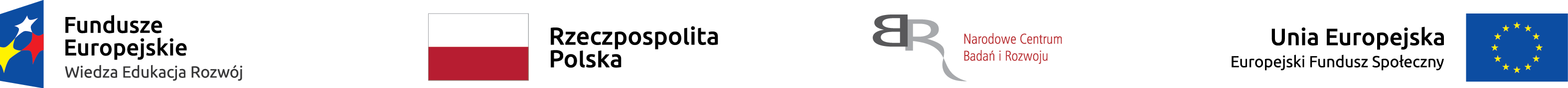 